Chapter 3Reshuyos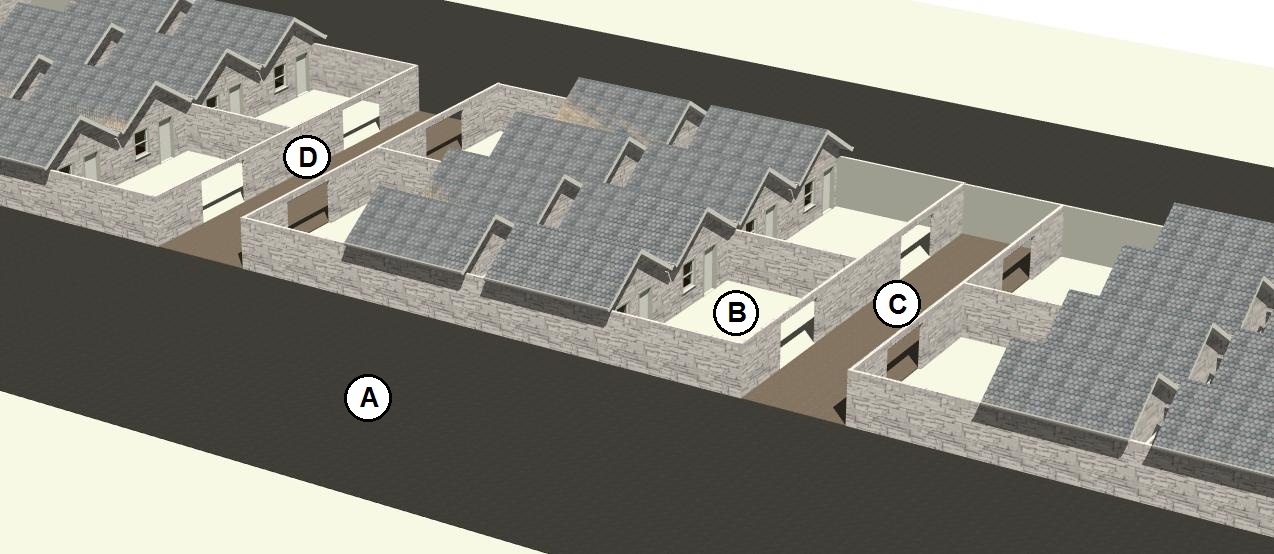 A – Reshus Harabim or KarmelisB – Chatzeir   C – Mavoi          D – Mavoi MefulashThe Reshuyos as They Pertain to the Laws of EruvinThe courtyards and streets in the times of Chazal To properly understand the various reshuyos (domains) discussed in the Gemara, one must be familiar with the layout of the streets in the times of Chazal.  In those times, several houses would open into a chatzeir (courtyard).  These chatzeiros were usually enclosed and were used for domestic activities such as cooking and eating.  The chatzeiros would in turn lead into a mavoi (alleyway), through which people would pass to get to the street or the main road.  The main road had the status of either a reshus harabim or a karmelis, depending on its size and traffic load.The typical mavoi sasum, a closed alley, was enclosed on three sides and open only on the fourth side where it met the public domain; therefore, the word mavoi usually refers to a mavoi sasum.  The less common type of mavoi was called a mavoi mefulash, an open-ended mavoi.  It differed from a mavoi sasum in that it was open from both ends allowing traffic to enter one end and exit through the other side.  This free-flow of traffic created the appearance of a public domain and therefore necessitated certain stringencies. One of the challenges of implementing the laws of eruvin is comparing the reshuyos that existed in the time of Chazal to modern-day streets and other contemporary domains.  This topic is addressed below in Section III.The various domains as they pertain to eruvinIn the first chapter (Section II), we set forth the ארבע רשויות לשבת – the four domains for Shabbos,  which include the reshus harabim, reshus hayachid, karmelis, and makom petur.  Of these four domains, a reshus hayachid and makom petur have no need for an enclosure and a reshus harabim cannot be enclosed with the typical eruv structures, as the public traffic will undermine such mechitzos (see asi rabim Chapter Two Section I, A).   Consequently, the laws of eruvin apply primary to the karmelis.  As explained in the first chapter, any domain that is not enclosed with mechitzos is considered a karmelis.  This would mean that yards, roads, and farmland that are not enclosed with partitions are all categorized as karmelisin.  However, we will see that the fact that they are all categorized as karmelisin does not necessarily mean that the methods of enclosing these domains are the same for all these domains.  The categorization of karmelis is dependent on the amount of mechitzos.  Since all of the types of karmelis are lacking sufficient mechitzos, it is forbidden to carry in them.  To properly enclose these domains one must, amongst other things, clearly demarcate the area from the neighboring public domain.  Not all karmelisin appear to be part of the reshus harabim to the extent that other domains do.  Therefore, different guidelines apply to the enclosure of each of these domains.  For example, an alleyway, which is a thoroughfare, will have different laws than a yard, which has no public traffic.  There are other factors as well that influence the required enclosure for each of the specific domains.  For this reason there are many subcategories of karmelisin.  All the subcategories of karmelisin must be enclosed, but each domain has different guideline for its enclosure.Because of the factor discussed above as well as other considerations, Chazal identified the following areas as distinct domains and prescribed different methods for enclosing each of these domains:חצר  (Chatzeir) – a courtyard:  In the times of Chazal, the houses would open into a shared courtyard.  This courtyard was typically enclosed on at least three sides, and was therefore suitable for semiprivate functions such as eating.  Halachically, a chatzeir has certain leniencies because it is not used as a thoroughfare.  However, since it was common for the chatzeir to be enclosed, Chazal required that a chatzeir be surrounded with a more complete enclosure than a mavoi.  מבוי  (Mavoi) – an alleyway:  The traffic from the abovementioned courtyards would pass through an alleyway, which would lead to the main street.  These alleyways were usually shared by two or more chatzeiros.  The term mavoi refers to a typical mavoi that is enclosed on three sides and open on the fourth.  Chazal required that a tikun be placed on the fourth side to demarcate the private mavoi from the adjacent public thoroughfare.  A mavoi is subject to certain stringencies because it is used as a thoroughfare for the adjoining chatzeiros.  מבוי מפולש  (Mavoi mefulash) – an open-ended mavoi:  An alleyway that is open on both ends is called a mavoi mefulash.  This type of mavoi is subject to additional stringencies because it is used as a thoroughfare and therefore resembles a reshus harabim.  In certain cases, a mavoi mefulash that connects two reshuyos harabim may obtain the status of a reshus harabim. בקעה  (Bikah) – an open area:  A bikah is an open area or field that is not permanently inhabited.  Since this type of domain lacks public traffic, its hekef requirements are similar to those of a chatzeir.  The only difference between a bikah and an inhabited domain is the suitability for tzuros hapesach.  More specifically, a bikah may not be enclosed on all four sides with tzuros hapesach, whereas similar inhabited domains may be completely enclosed with tzuros hapesach.  The Mishnah Berura explains that since it is unusual for an uninhabited area to contain multiple doorways, a tzuras hapesach is likewise inappropriate.קרפף  (Karpef) – an enclosed area used for storage:  The word karpef literally refers to a large uncovered storage area located outside of the city, which was used to stockpile wood.  Because of its remote location, a karpef was used for storage, not domestic functions.  Since a karpef was a common type of storage area that was clearly not intended for domestic functions, the Gemara and poskim adopted the word karpef to refer to any area that is designated for non-residential use.    רחבה  (Rechavah) – a yard behind one’s house used for storage:  In the times of Chazal, practically every house opened to a front yard or chatzeir; this yard was used for eating, cooking, and other domestic functions.  It was also common to have a second yard behind the house.  Since the chatzeir in front of the house was sufficient to accommodate the domestic needs of the household, the rechavah could be designated exclusively for storage.  It was therefore treated similarly to a karpef if it was larger than a bais sasaim.  The backyards nowadays are usually used for domestic functions and are therefore permitted even if they are larger than a bais sasaim. The Domains and Their Respective RequirementsIntroductionChazal prescribed different procedures and requirements for enclosing different domains.  This section will identify the domains, as defined by Chazal, and describe the correct procedures and requirements for each domain.  The Talmudic and halachic literature refers to the domains as mavoi, chatzeir, etc.  However, the yards, streets, and building complexes which are common today do not always fit clearly into a single classification.  In this section we will discuss the Talmudic classifications, and in Section III we will discuss the classification of contemporary domains.Enclosing a chatzeirA chatzeir is designated for residential purposes; thus, it is similar to a house, which is the quintessential reshus hayachid.  Additionally, unlike a mavoi, it is not used as a thoroughfare.  For this reason the guidelines for enclosing a chatzeir are the most basic; the only objective in enclosing a chatzeir, is the amount of mechitzos (unlike mavoi as discussed below).  Enclosing a chatzeir, requires three mechitzos and a tikun, on the fourth side.  In the case of a chatzeir, the appropriate tikun is a pas daled – a four-tefach board (Figure A), or two lechayayin – boards with no size requirements (Figure B).  These tikunim are only valid for openings that are smaller than ten amos wide; if an opening is larger than ten amos then a tzuras hapesach must be used.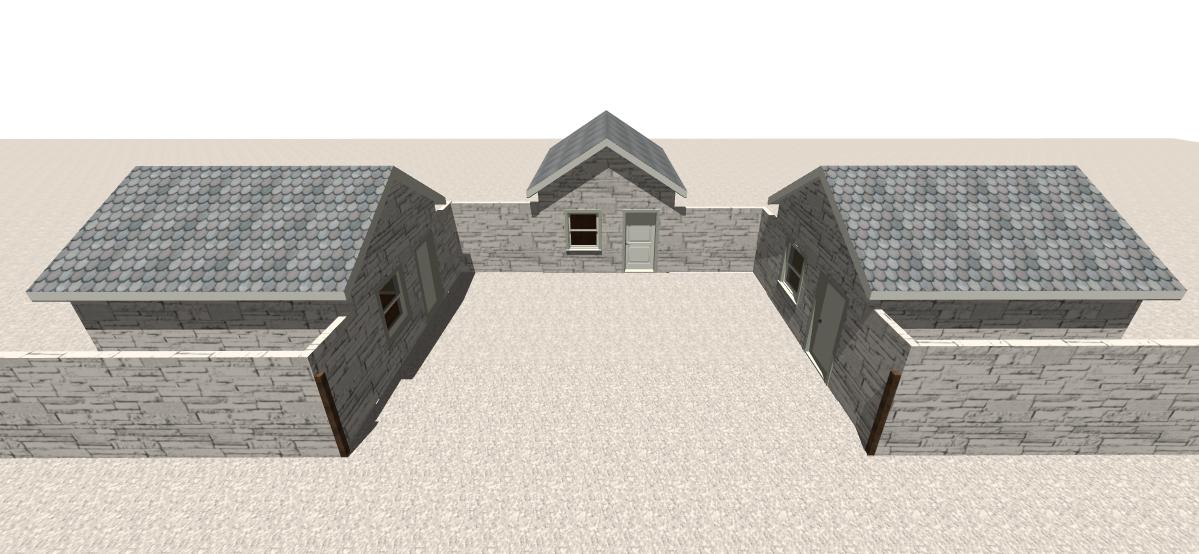 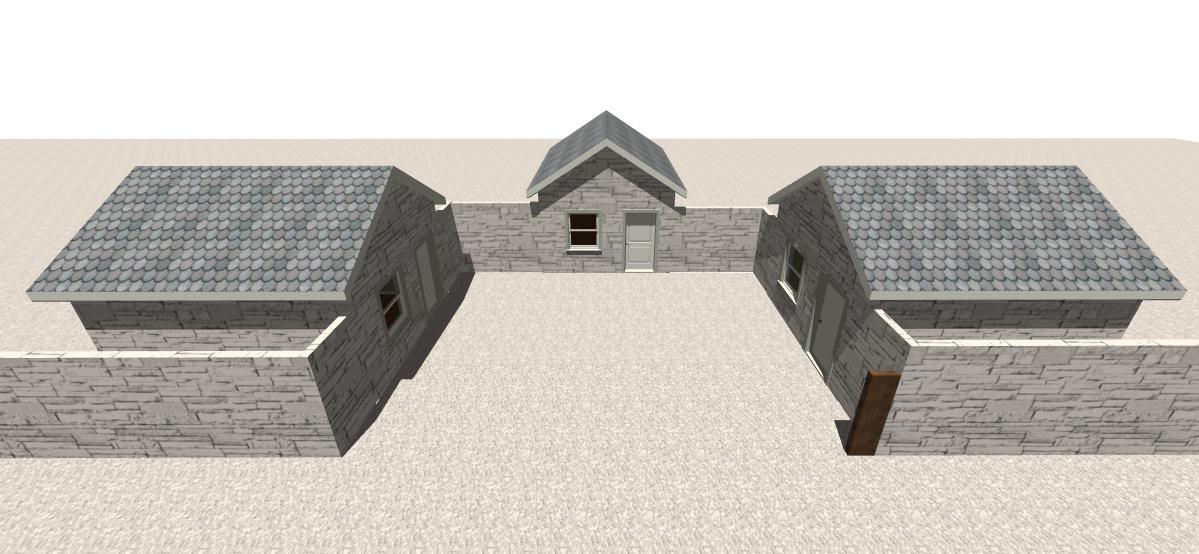 Pirtzos in a chatzeirWhen partitions are used to create an enclosure, it is important to ascertain that there are no gaps within the partitions that would undermine the enclosure.  If there is omed merubah, the walled portion exceeds the gaps, then each gap is viewed as a pesach, doorway, and it does not invalidate the enclosure.  A wide opening, of ten-amos or more in width, or an opening in an unusual location, such as an opening in the corner of the enclosure (pirtza bikeren zavis) is considered a pirtza and invalidates the entire enclosure.  We will see that a mavoi, due to the concept of pilush (see below), has more complex criteria for distinguishing between pesachim and pirtzos, and in certain cases, it can be rendered breached by openings as small as four tefachim (12.28 inches to 15.2 inches).  There may be rare cases where a chatzeir may be subject to pilush, at least according to some opinions.  This is discussed in Chapter Seven Section I, C.  Enclosing a MavoiThe residential areas were set up that traffic from neighboring chatzeiros passed through a mavoi.  Due to the public traffic in the mavoi, there are certain stringencies that are imposed on a mavoi since the mavoi can be easily confused with a public domain.  Yet, in one respect, a mavoi is treated more leniently than a chatzeir. A chatzeir that consists of three mechitzos needs a pas daled or two lechayayin on the fourth side, which is a substantial tikun. In contrast, a mavoi with three mechitzos only needs a minor tikun on the fourth side, which could be either a tefach-wide korah, crossbeam (Figure A) or a single lechi with no minimum size (Figure B).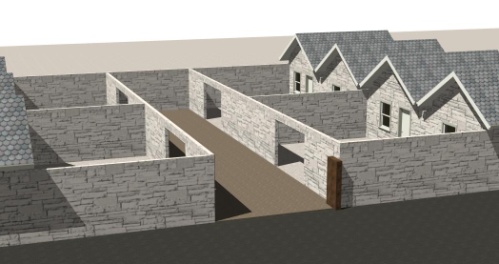 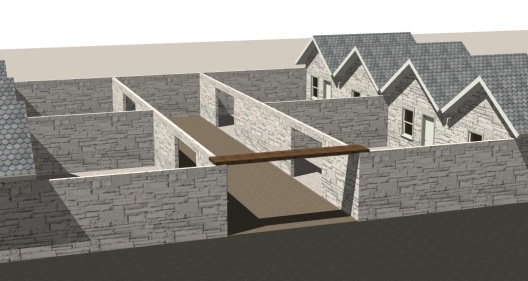 The rishonim question why a mavoi, with public traffic, requires a less substantial mechitza then a chatzeir.  The Rashba explains that Chazal required one to enclose all areas with an enclosure appropriate for that area.  A chatzeir is designated for eating and semi-private activities; thus, it needs a more substantial mechitza.  A mavoi, on the other hand, is a public thoroughfare, and a substantial tikun would impede its traffic; thus, a minor tikun is sufficient.It is important to note, however, that the Rama cites a minhag to use tzuros hapesach and not the other valid tikunim when correcting a mavoi.  The minhag of the Rama does not apply to a chatzeir.  Nowadays, however, the common practice is to avoid using lechayayin, even in a chatzeir.  Some poskim uphold this practice and strongly discourage the use of lechayayin in all cases, and others allow the use of lechayayin in a chatzeir when necessary.Enclosing a mavoi mefulashA mavoi mefulash is open on both ends.  The two openings create a pilush, an open thoroughfare, which invalidates the enclosure.  The placement of a lechi or korah on both ends would not rectify the pilush as these are not bona fide mechitzos.  Rather the halachah requires that such a mavoi must be “closed” on one side with a tzuras hapesach.  The tzuras hapesach, the halachic equivalent of a mechitza, effectively closes off that side of the mavoi and renders it a mavoi sasum. At that point, the mavoi may be adjusted with a lechi or korah at the other opening.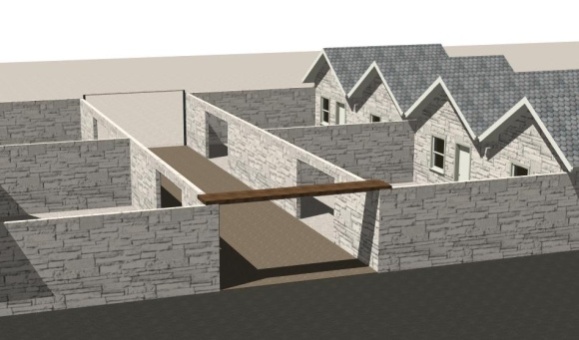 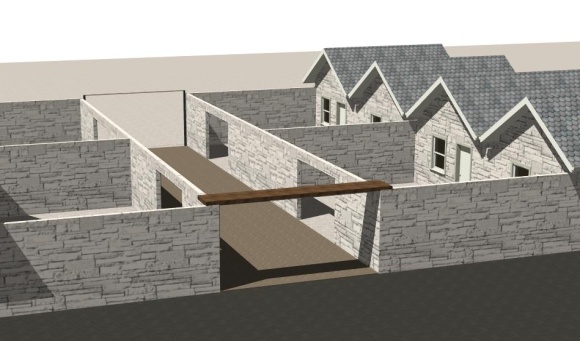 Pirtzos in a mavoiIn addition to the actual tikun requirement, which differs between a mavoi and chatzeir, there is a second distinction regarding the status of a mavoi’s pirtzos.  Unlike other domains that are only considered breached by a ten-amah breach or a pirtza bikeren zavis (a breach in the corner), a mavoi is invalidated even by a small four-tefach opening in its side (pirtzas daled bitzido).  This means that an opening in the side of a mavoi, as small as four tefachim, that allows the rabim to enter through the main entrance and exit through the gap will invalidate the enclosure unless proper tikunim are implemented.  An opening less than four tefachim is not large enough to allow normal passage and does not invalidate the enclosure.  The reason for the stringency is the abovementioned concept of pilush.  The mavoi mefulash, as described above, is a typical case of pilush, as the two openings on either side of the mavoi create an open thoroughfare.  So to, in the case of a pirtzas daled bitzido, the fact that the rabim can enter the main entrance and exit through the pirtzas daled, renders it a pirtza.Application:  A large area is enclosed by a fence that contains gaps that are smaller than ten amos.  If the area is a chatzeir, such as a private lot, and the gaps are smaller than the standing areas of the fence, the enclosure is valid.  However, if the area has the status of a mavoi, which may be the case in a building complex or a bungalow colony, then even a single four-tefach gap may invalidate the enclosure. Pilush as it pertains to other domainsThe enclosure requirements for a mavoi and chatzeir are representative of the two basic types of enclosures necessary for all similar domains: the enclosure of a thoroughfare (mavoi) and the enclosure of a private yard (chatzeir).  As a general rule, an area that is suitable for an eruv and is subject to public traffic must be treated like a mavoi (i.e., one must contend with the ramifications of pilush).  An area that is not subject to public traffic is viewed as a chatzeir without the issue of pilush.  For example, a road that lacks the conditions of a reshus harabim has the status of a karmelis and may be enclosed with an eruv.  While it is not an actual mavoi, it is characterized by hiluch harabim, and it is therefore subject to the laws of a mavoi; consequently, all of its openings must be corrected accordingly.  In Section III below, the classifications of contemporary domains will be discussed.Enclosing a bikah An open field (bikah) is not subject to the hiluch harabim typical of a mavoi; consequently, it is categorized as a chatzeir.  In fact, when enclosing a bikah with solid partitions, the laws of enclosing a bikah are identical to those of a chatzeir.  However, when using tzuros hapesach, a bikah is different than a chatzeir in that it cannot be enclosed with tzuros hapesach on all four sides.  The Mishnah Berura explains that it is unusual for an uninhabited area to contain multiple doorways; therefore, a tzuras hapesach is likewise inappropriate.Application:  In the times of Chazal, it was common for caravans to camp in open fields.  Since the encampment was only temporary, the field retained the status of a bikah and a tzuros hapesach could not be used to enclose all four sides.  In our times, when a group of people in an overnight camp would like to enclose an area that is not normally used, the area may have the status of a bikah; therefore, an enclosure comprised exclusively of tzuros hapesach may not be sufficient.  To permit carrying in a bikah, one must utilize solid structures for at least two of the partitions and tzuros hapesach for the remaining partitions.  Alternately, one may construct an enclosure comprised entirely of tzuros hapesach, if each individual tzuras hapesach is less than ten amos wide.In the cases of bikah described above, the area is being used for domestic purposes, at least for the moment; therefore, it is subject only to the restrictions of bikah, and not those of karpef, which is explained below.  Since a karpef is a place that is never used for domestic purposes, one cannot carry within such an area even with valid mechitzos.Enclosing a karpefThe laws of enclosing a karpef are derived from the Gemara Shabbos 7a, Eruvin 23a-26a, and Shulchan Aruch 358.The term karpef refers to an uninhabited area larger than a bais sasaim (5000 square amos).  The Mishnah Berura explains that private domains are typically small and occupied.  Consequently, an area that is both large and uninhabited is suggestive of a reshus harabim, and thus, it is forbidden to carry in such an area.  An example of this is a farm or field that is not opened to a house or cabin.A karpef is unique in that it retains the status of karmelis even when it is completely enclosed; nevertheless, in certain cases it can be remedied and converted into reshus hayachid.  The complete term used to describe the restriction of a karpef is קרפף שלא הוקף לדירה, an area that is enclosed but not for residential purposes.  As the term implies, the decisive factor is the intent when the enclosure is made as opposed to any later designation.  For example, if a person builds a cabin in a large field and then encloses the field, the enclosure surrounding the field has the status of hukaf l’dirah, enclosed for residential purposes.  However, if the field is first enclosed without the intention of building a place to dwell, then adding living quarters does not change its status from a karpef to a reshus hayachid.When a karpef is subsequently designated for domestic use, the partitions will retain their previous status as partitions for an uninhabited domain rendering them invalid. The solution is to first invalidate the enclosure (e.g., by creating a ten-amah breach), build a dwelling or otherwise designate the area for domestic functions, and then repair the original enclosure. Zeraim – vegetationThe restriction of karpef applies to all uninhabited areas, even if there are no actual obstacles that would prevent one from inhabiting the area.  There is, however, a related restriction of זרעים מבטלים הדירה, vegetation negates the residential use.  In the typical case of karpef, there is no obstruction to residential use, so the presence of even one house will permit the entire area.  However, in a case where there is vegetation, which obstructs domestic use, the presence of a residential building will not remedy the situation.  This can present an obstacle in the creation of a citywide eruv, as there are often obstacles to domestic usage that can prevent the establishment of an eruv, if they are larger than a bais sasaim.  Examples of such obstacles include vegetable gardens, farmlands, forests, overgrown fields, cemeteries, and swamplands.  If these areas are larger than bais sasaim, they can undermine the entire enclosure.  Many poskim maintain that bodies of water and wooded parks that are used for recreation do not negate the residential presence.  This issue as well as possible remedies are discussed in Chapter Nine Section II.Contemporary DomainsReshus harabim:  Public thoroughfaresShishim riboAs mentioned earlier, a conventional eruv cannot be constructed to enclose a reshus harabim to allow carrying within the city. Therefore, it is essential to determine what constitutes a reshus harabim.  In Chapter One Section II, A, we discussed that a public domain must be sixteen amos wide and unroofed to qualify as reshus harabim.  Additionally, there is disagreement among Rishonim whether there is an additional requirement of ששים רבוא, 600,000 individuals, similar to the encampment in the dessert, which was populated by 600,000 individuals (the concept of ששים רבוא will be explained below).  Although common practice is to follow the opinion that shishim ribo is a requisite for a reshus harabim; nevertheless, scrupulous individuals (ba’alei nefesh) have been – and should be – strict in this regard.  This means that they should not rely on an eruv that includes a city street that is wider than sixteen amos.    The discussion in the following paragraphs applies to individuals who do not follow this stringency.One should note, however, that an eruv constructed using the principle of omed merubah, where three sides of the eruv are constructed using physical partitions that comprise a majority of their respective sides, is superior than the typical eruv of tzuros hapesach, and perhaps ba’alei nefesh may use it, as well.  Also, private roads, such as roads that are designated for the residents of a residential development, are similar to the muvaos in the times of Chazal and are suitable for an eruv.How is shishim ribo determinedHow to construe the requirement of 600,000 is also subject to dispute.  Does this mean that 600,000 individuals must live in the city?  Does it mean that they must use a single road?  If yes; must they use this road every day, or is it sufficient if they use it occasionally?The domains in the time of ChazalIn the time of Chazal, the alleyways of many cities would typically converge into a single main street.  Since all the residents would have to access the main road, the daily traffic on the main road would generally mirror the population of the city.  Many Rishonim clearly state that if a city has a population of 600,000, then the main street is considered a reshus harabim.  However, there are various opinions regarding how this is to be applied to contemporary cities, where the entire city population does not necessarily converge on a single road.  This is demonstrated in the following applications:  Application A: City A has a population of 5 million people.  There is one main road that traverses the entire city and is used to transport many of the residents to and from downtown for work.  It is estimated that of the 1.5 million residents who work downtown, at least half of them use this main road.  This road is considered a reshus harabim according to all opinions.Application B:  City B has a population of 1 million people.  There are a many roads that service the local neighborhoods, and a few main roads that traverse the entire city.  When traveling long distances across the city, these roads are the only practical route as the local roads are too slow for long trips.  It is assumed that practically all residents of the city must use all the main roads at least occasionally.  Many poskim consider these main roads a reshus harabim as well.  Application C:  City C has a population of 1 million people.  The city is serviced by a grid of many side and main streets.  Residents living in the south of the city have their own access to and from the city.  The same applies to other neighborhoods.  It is assumed that many of the residents of the south side of the city will seldom, if ever, travel the roads on the north of the city.  The same applies to residents of other neighborhoods.  There are those who consider the roads to be a reshus harabim, based solely on the population of the city, which is more than 600,000.  Others are more lenient since none of these main roads are actually servicing a population of 600,000 or more.The opinion of Hagaon R’ Moshe Feinstein zt”lHagaon R’ Moshe Feinstein zt”l has a unique formula for defining a reshus harabim.  According to this formula, a single street is not a reshus harabim unless 600,000 individuals traverse the street every day, which is very rare in our time.  However, if it can be assumed that 600,000 individuals can be found on all the streets of the city at one time, then the entire street grid of a city becomes one large reshus harabim. This assumption is only justified if there are close to three million residents living in an area city that is twelve by twelve mil (a mil is two thousand 2000 amos, twelve mil equals approximately 8.5 miles).  This concept of the entire city becoming a reshus harabim is derived from the machaneh Yisroel, the Jewish encampment in the desert.This position represents both a great leniency and a great stringency.  On the one hand, a street is not a reshus harabim unless 600,000 people travel the street every day.  On the other hand, a city with the necessary population density where a reshus harabim would be assumed, every side street is also considered part of this reshus harabim.Application:  A large city with a population of two million people has a busy main street that is used, at least occasionally, by half of the city’s population.  This street meets the criterion of being wider than sixteen amos.  In terms of the traffic criterion, this main street would be considered a reshus harabim according to the many poskim, since the city’s population is more than 600,000 and the street itself services 600,000 people.  However, according to the opinion of Hagaon R’ Moshe, the street is not a reshus harabim, since it is not traversed by 600,000 individuals on a daily basis.  The entire city would not be considered a reshus harabim since it does not have a density similar to the density in the Jewish encampment in the desert, since the entire population is only two million people. Many poskim would not construct an eruv that includes a street that services 600,000 individuals unless there are additional halachic considerations that would provide a basis for leniency.  An eruv that excludes the main streets is a much better option, since the side streets do not service 600,000 individuals.  However, some poskim would object to that as well, since the city total population is more than 600,000.  If the aforementioned city has a population of three million people living in an area approximately 8.5 by 8.5 miles, then Hagaon R’ Moshe Feinstein would consider the entire city a machaneh Yisroel and it would be prohibited to construct an eruv even on the side streets.Main roads and side streetsAs mentioned previously, in the times of Chazal, cities  were typically comprised of alleyways and a single main road.  At present, cities consist of a complex grid of side streets and main streets; it is important to determine which current day streets are comparable to the reshus harabim of ancient times.  According to the Rishonim mentioned earlier that do not require shishim ribo, the poskim agree that it is prohibited to enclose even the side streets of such a city if they have a width of sixteen amos.  Contemporary side streets are not similar to the muvaos of the time of Chazal.  The muvaos were private property, which belonged to the residents of the mavoi, by contrast, our streets are public property and serve as an auxiliary to the main streets.  However, private roads that are designated for the member of a residential development, and are not intended for the general public, have the status of a mavoi.According to the Rishonim that requires shishim ribo, there are various ways to understand this requirement, as explained above.  There are those who understand that any city whose population exceeds 600,000 people is considered a reshus harabim.  According to this understanding, there are strong grounds to argue that only main streets are associated with the full population of the city and are considered to be reshuyos harabim, and the side streets are not accorded this same status.  According to the opinions that the road itself must service 600,000 individuals either occasionally or every day, the side streets obviously do not meet this criterion.  According to Hagaon R’ Moshe Feinstein, if the city has the density to be considered a machaneh Yisroel, as explained above, every street even the dead-end streets become part of the machaneh Yisroel and it is forbidden to enclose them.Private roads and roads less than sixteen amos wideOccasionally, in housing complexes there are private roads that are only open to members of that particular complex and their guests.  Such roads are similar to the muvaos in the time of Chazal and may be enclosed with an eruv according to all opinions.   Similarly, alleyways within the public street system usually serve only local traffic, and they may be enclosed with an eruv according to all opinions.  There may be instances where a mavoi too can become a reshus harabim if the public traffic uses the mavoi as a shortcut.   Such a reshus harabim that results from the overflow of a neighboring domain is not restricted in the same way and an eruv can be constructed in such a domain.    A city street that is less than sixteen amos wide is not a reshus harabim according to all opinions.  There is a question, however, whether the space where the cars park in the street and the sidewalks count towards the required sixteen amos.  Application: One would like to make an eruv with tzuros hapesach on the side street in front of his house.  If the street is less than sixteen amos wide, such an eruv may be possible; as above, it is questionable if the parking spots as well as the sidewalks are measured as part of the reshus harabim.  If the street is wider than sixteen amos, than a ba’al nefesh should avoid using such an eruv.  However, this is a basis to be lenient even if the city has a population of 600,000.  If however, the density of the city is such that 3,000,000 are present in an area twelve by twelve mil, Hagaon R’ Moshe considers every street a reshus harabim, and a eruv should not be made.  In general an eruv should never be attempted on a street or sidewalk without the guidance of an expert in the topic of eruvin.Mavoi versus chatzeirThere are two primary differences between a mavoi and a chatzeir: 1) the tikun requirement for the fourth side and 2) the concept of pirtzas daled bitzido.  We previously mentioned the minhag cited by the Rama which disallows the use of alternate tikunim, other than a tzuras hapesach, in a mavoi.  Subsequent to the establishment of this minhag, the primary distinction between a mavoi and a chatzeir is the concept of pirtzas daled bitzido.  Thus, an area that has the status of a mavoi must be closed completely, without any gaps, even gaps as small as four tefachim.One can certainly conclude that most private yards are chatzeiros, as they are privately owned and do not act as a thoroughfares, as did the muvaos in the times of Chazal.  The status of shared parking lots, large building complexes, camps, bungalows, and even entire cities is not so clear.  The Gemara Eruvin (5a) states that a mavoi is only suitable for a lechi or a korah if it contains two courtyards (chatzeiros), which contain two houses.  Thus, the following questions arise:  The Gemara cites these preconditions regarding the leniencies of a mavoi (i.e., utilizing a lechi or korah); are these preconditions necessary to create a mavoi with regard to the stringencies of mavoi as well?  Are the backyards nowadays considered chatzeiros if they do not function as eating, cooking, and living quarters as they did in the times of Chazal?  Is a shared front yard considered a chatzeir if there is no partition setting it apart from the street?  Can a road or driveway that is controlled by a single entity, such as a camp or bungalow association, have the status of a mavoi?  In light of these considerations, there are few areas that are clearly classified as muvaos, yet many large shared areas that contain private roads or paths are possible muvaos, according to many poskim.  When enclosing such areas, one must fix all four-tefach gaps, unless these gaps are obstructed in other ways that will prevent the rabim from using them as outlets.KarpefThe restricted status of a karpef is a consequence of its lack of domestic use.  The Gemara  differentiates between an area that is planted with trees, and one that is planted with vegetation.  Rashi explains that trees offer shade and create an environment in which one can relax, whereas vegetation creates an environment in which activities and even trespassing can be difficult as well as damaging.  Accordingly, many poskim permit carrying in areas such as parks, lakes, rivers, and wooded areas that are intended for recreational use (see Chapter Nine Section II).Often large areas, such as cities, camps, or bungalows, will contain one or more areas that are potential karpifos.  There are those who are stringent and will surround all such areas with a tzuras hapesach and thus isolate them from the rest of the enclosure.  According to many poskim, only those areas that are not used for recreation must be isolated.  There is an opinion that the presence of a karpef within a large area does not invalidate the entire enclosure.  There are poskim who may rely on this opinion when isolating the karpef is not possible.  (The topic of karpifos as it relates to citywide and other public eruvin is discussed in detail in Chapter Nine Section II).